Lecture de coordonnées dans différents repèresTP info sur GeoGebra www.geogebra.orgObjectif : S’entraîner à effectuer des lectures de coordonnées dans des repères non orthonormés. Le logiciel facilite l’autocorrection.Dans le repère , donner les coordonnées de tous les points de la figure ci-dessous formée de quatre parallélogramme ABED, BCFE, EFIH et DEHG.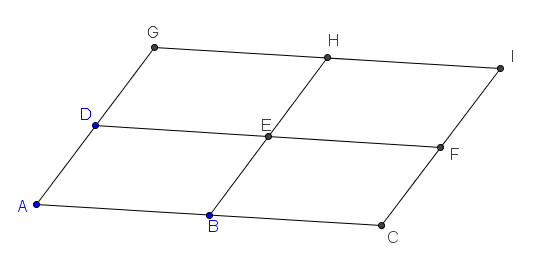 a) À l’aide d’un logiciel de géométrie dynamique, reproduire la figure. On commencera par placer trois points A, B et D libres.  b) Afficher les axes et déplacer les points A, B et D de façon à ce que le repère  se superpose avec le repère du logiciel.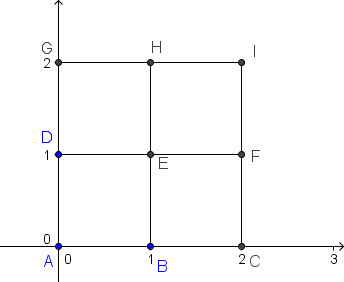 c) La lecture des coordonnées des points de la figure peut maintenant se faire à l’aide du logiciel. Effectuer une autocorrection de la question 1.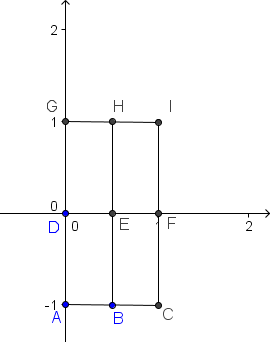 a) Supprimer les axes et ramener la figure à sa position initiale.b) Dans le repère , donner les coordonnées de tous les points de la figure.c) Afficher à nouveau les axes et déplacer les points A, B et D de façon à ce que le repère  se superpose avec le repère du logiciel.d) Effectuer une autocorrection de la question 3.b.Reprendre les questions précédentes avec les repères suivants :a) b) c) 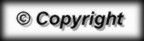 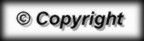 